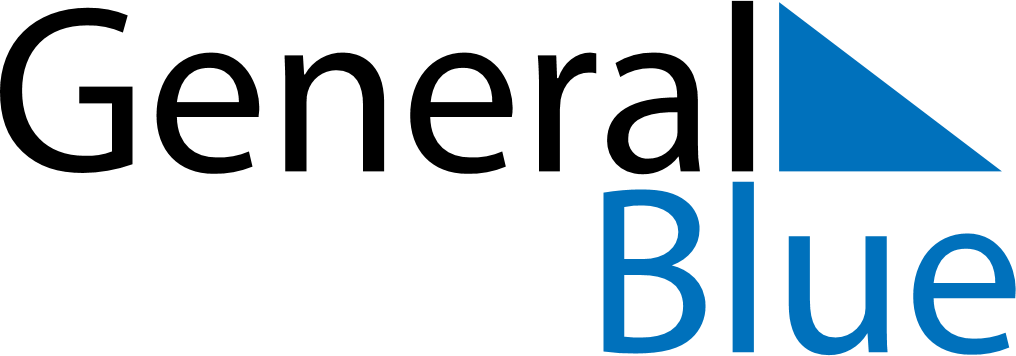 April 2028April 2028April 2028April 2028TanzaniaTanzaniaTanzaniaMondayTuesdayWednesdayThursdayFridaySaturdaySaturdaySunday11234567889Karume Day1011121314151516Good FridayEaster Sunday1718192021222223Easter Monday2425262728292930Union Day